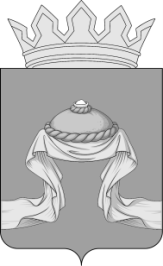 Администрация Назаровского районаКрасноярского краяПОСТАНОВЛЕНИЕ«10» 12 2019                                    г. Назарово                                         № 325-пО проведении в 2019 году на территории Назаровского района открытого районного турнира по волейболу среди мужских команд памяти            Обухова А.М.В целях популяризации волейбола в районе, в память об Обухове А.М., бывшем волейболисте и спортивном работнике, в соответствии с Федеральным законом от 06.10.2003 № 131-ФЗ «Об общих принципах организации местного самоуправления в Российской Федерации», Федеральным законом от 04.12.2007 № 329-ФЗ «О физической культуре и спорте в Российской Федерации», руководствуясь Уставом муниципального образования Назаровский район Красноярского края, ПОСТАНОВЛЯЮ:Провести в 2019 году на территории Назаровского района                  открытый районный турнир по волейболу среди мужских команд памяти Обухова А.М. 21 декабря 2019 года в п. Степной Назаровского района. Начало мероприятия в 10:00 часов.Утвердить Положение о проведении в 2019 году на территории Назаровского района открытого турнира по волейболу среди мужских команд  памяти Обухова А.М. согласно приложению 1.Утвердить смету расходов на проведение в 2019 году на территории Назаровского района открытого турнира по волейболу среди мужских команд памяти Обухова А.М. согласно приложению 2.Организацию подготовки и проведение открытого турнира по волейболу среди мужских команд памяти Обухова А.М. возложить на главного специалиста по физической культуре и спорту отдела культуры, спорта и молодежной политики администрации Назаровского района (Бакланова).Финансовому управлению администрации Назаровского района (Мельничук) осуществить финансирование расходов, связанных с питанием и денежными призами участников мероприятия, в пределах бюджетных ассигнований согласно муниципальной программе «Развитие физической культуры и спорта Назаровского района».Отделу учета, контроля и отчетности администрации Назаровского района (Божкевич) оплатить расходы на питание и призы участников соревнований и списать товарно-материальные ценности (грамоты и кубки), связанные с проведением соревнований, согласно муниципальной программе «Развитие физической культуры и спорта Назаровского района» в рамках отдельного мероприятия «Проведение районных спортивно-массовых мероприятий, обеспечение участия спортсменов-членов сборных команд района по видам спорта в зональных, краевых соревнованиях» согласно утвержденной смете расходов.Заместителю главы района по социальным вопросам (Дедюхина) обеспечить организацию контроля за качеством питания участников соревнований и оказание медицинской помощи в соответствии с действующим законодательством Российской Федерации. Отделу организационной работы и документационного обеспечения администрации Назаровского района (Любавина) разместить постановление на официальном сайте муниципального образования Назаровский район Красноярского края в информационно-телекоммуникационной сети «Интернет».Контроль за выполнением постановления возложить на заместителя главы района по социальным вопросам (Дедюхина).Постановление вступает в силу со дня подписания.Глава района					          			   Г.В. АмпилоговаПриложение 1к постановлению администрации Назаровского районаот «10» 12 2019 № 325-пП О Л О Ж Е Н И Ео проведении в 2019 году на территории Назаровского района открытого районного турнира по волейболу среди мужских команд памяти Обухова А.М.1. ЦЕЛИ И ЗАДАЧИСоревнования проводятся с целью популяризации волейбола в районе,памяти Обухова А.М., бывшего волейболиста и спортивного работника.2. РУКОВОДСТВО ПРОВЕДЕНИЕМ СОРЕВНОВАНИЙРуководство районными соревнованиями возлагается на главного ведущего специалиста по молодежной политике отдела культуры, спорта и молодежной политики администрации Назаровского района.Непосредственная ответственность за проведение возлагается на главную судейскую коллегию.Главный судья: Бабак А.В.Главный секретарь: Филимонов Ю.В.3. СРОКИ И МЕСТО ПРОВЕДЕНИЯ СОРЕВНОВАНИЙСоревнования проводятся 21 декабря 2019 года в поселке Степной.Приезд команд в спорткомплекс п. Степной к 9.30 часам. Начало мероприятия в 10.00 часов.4. УЧАСТНИКИ СОРЕВНОВАНИЙК участию в соревнованиях допускаются сборные команды коллективов физической культуры Назаровского района, г. Назарово,             г. Ачинска, Ачинского района, г. Ужура, Ужурского района, г. Шарыпово, Шарыповский район. В соревнованиях принимают участие команды мужчин не моложе 17 лет, прошедшие медосмотр и  имеющие допуск врача. В состав команды входит 10 человек (8 участников команды, 1 представитель команды и 1 судья). Команда должна иметь единую спортивную форму с номерами. Соревнования проводятся согласно правилам соревнований по волейболу. На площадке во время игры должны находиться 6 игроков.5. УСЛОВИЯ ПРОВЕДЕНИЯ СОРЕВНОВАНИЙСоревнования проводятся по правилам Международной федерации волейбола FIVB. Розыгрыш по круговой системе проводится при 5 участвующих командах и менее, при большем количестве команд розыгрыш проводится по подгруппам. Игры в подгруппах пройдут по круговой системе из 2-х партий до 2-х побед одной из команд. Партии играют до 25 очков. При равенстве общего счета по итогам 2-х партий 3-я партия играется до 15 очков.Команды по итогам встреч получают: 3 очка за выигрыш в игре из двух партий, 2 очка за победу в игре из трех партий, 1 очко за поражение в игре из трех партий, 0 за поражение в двух партиях. За неявку на игру команде засчитывается техническое поражение с общим счетом 0:2 (0:25, 0:25).Победитель и призеры определяются по следующему порядку: - наибольшее количество набранных очков.- при равенстве показателей преимущество отдается команде, имеющей лучшее соотношение партий во всех встречах.- при одинаковом соотношении партий у двух и более команд преимущество отдается команде, имеющей лучшие показатели в личных встречах.- при равном количестве очков и партий считается разница забитых и пропущенных мячей.6. ФИНАНСИРОВАНИЕ И НАГРАЖДЕНИЕ СОРЕВНОВАНИЙКоманда, занявшая 1 место, награждается кубком, грамотами денежным вознаграждением.Команды, занявшие 2-3 места, награждаются грамотами и денежным вознаграждением.Грамотой и денежным вознаграждением награждаются лучшие игроки на линиях (нападение, защитник, пасующий, лучший игрок турнира).Награждение и другие расходы, связанные с проведением районных соревнований, осуществляются за счет средств районного бюджета согласно муниципальной программе «Развитие физической культуры и спорта Назаровского района» в рамках отдельного мероприятия «Проведение районных спортивно-массовых мероприятий, обеспечение участия спортсменов - членов сборных команд района по видам спорта в зональных, краевых соревнованиях».Расходы, связанные с проездом и питанием участников соревнований, осуществляются за счет командирующей организации.7. ЗАЯВКИ И ДОПУСК УЧАСТНИКОВЗаявки, заверенные врачом, представителем команды, подаются в день приезда на районные соревнования в судейскую коллегию.Предварительные заявки подаются по телефону 5-74-05 до 19 декабря 2019 года.Данное положение является официальным вызовом.